PO ŁĄCE BIEGA LATODO PIOSENKI: https://www.youtube.com/watch?v=QHR9URbvf_ESYMBOLE POCHODZĄ Z PROGRAMU BOARDMAKERWYKANAŁA: Aneta Joanna Kopeć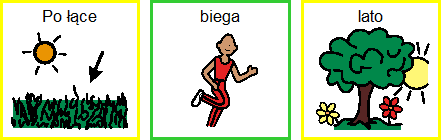 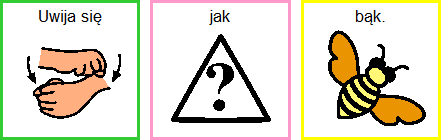 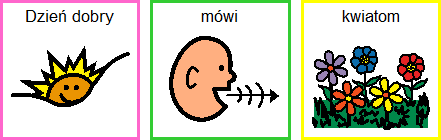 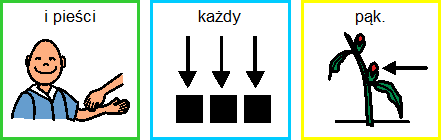 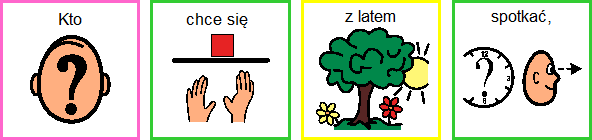 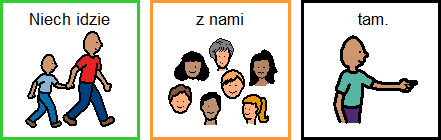 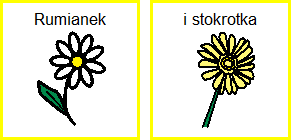 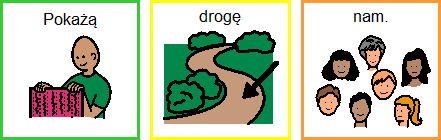 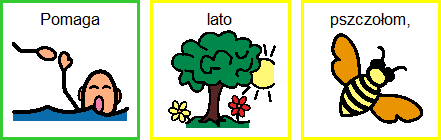 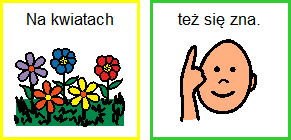 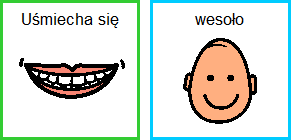 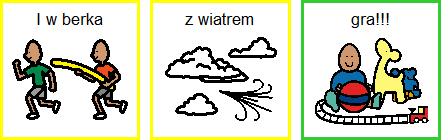 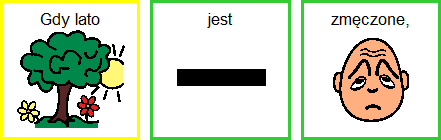 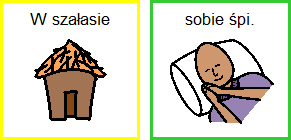 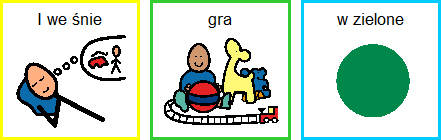 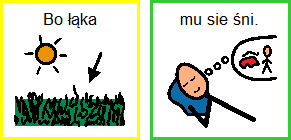 